                EARL les biques des vignys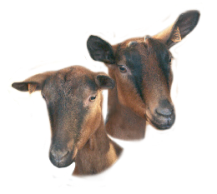                   Saint bonnet des bruyèresMr LEGER Dominique vous propose sa gamme de fromages de chèvre qui vous sera livré au point relais des Halles de Décines Vous pouvez nous contacter pour passer commande soit par téléphone au 06 64 99 84 34 ou 06 98 97 23 05 soit par mail : lesbiquesdesvignys@gmail.com		P’ti charo                 Tonneau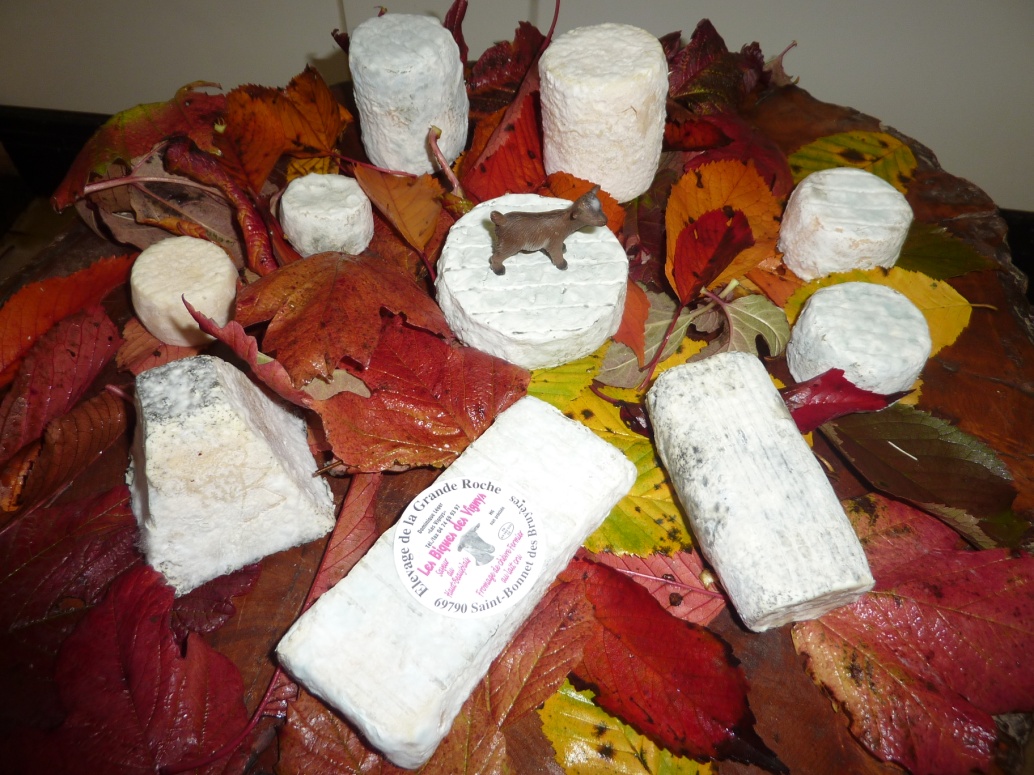 Veuillez nous précisez l’affinage souhaiterPortion            1.10 €                                                    Montagnard  2.95 € Cabotin  très frais 1.90 €                                                 Pyramide       2.95 € Cabotin          1.95 €                                                    Buchette        2.95 €P’tit charo     3.45 €                                                     Briquette       2.95 €Tonneau        5.10 € Apérichèvre /25   3.50 €                                            Faisselle /4         2.95 €Herbichévre  2.00 €